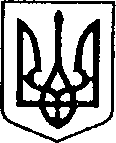 УКРАЇНАЧЕРНІГІВСЬКА ОБЛАСТЬН І Ж И Н С Ь К А    М І С Ь К А    Р А Д АВ И К О Н А В Ч И Й    К О М І Т Е ТР І Ш Е Н Н Явід 31.08.2023 р.		                 м. Ніжин		                   № 379Про розгляд матеріалів служби у справах дітей	Відповідно до пункту б статті 34, статей 42, 51, 52, 53, 59, 73 Закону України «Про місцеве самоврядування в Україні», Регламенту виконавчого комітету Ніжинської міської ради VIII скликання, затвердженого рішенням Ніжинської міської ради Чернігівської області від 24 грудня 2020 року № 27-4/2020, розглянувши матеріали служби у справах дітей, виконавчий комітет міської ради вирішив:На підставі Закону України «Про забезпечення організаційно-правових умов соціального захисту дітей-сиріт та дітей, позбавлених батьківського піклування» та згідно постанови Кабінету Міністрів України від 24.09.2008 р. № 866 «Питання діяльності органів опіки та піклування, пов’язаної із захистом прав дитини» (зі змінами), встановити: Малолітній ХХХ, ХХХ р.н., статус дитини-сироти, оскільки мати дитини, ХХХ, померла 07.09.2012 року (свідоцтво про смерть ХХХ №ХХХ видане 25.09.2012 року Відділом державної реєстрації актів цивільного стану реєстраційної служби Ніжинського міськрайонного управління юстиції), батько дітей, ХХХ, помер 19.08.2023 року (свідоцтво про смерть ХХХ №ХХХ видане 21.08.2023 року Ніжинським відділом державної реєстрації актів цивільного стану у Ніжинському районі Чернігівської області Східного міжрегіонального управління Міністерства юстиції).  Дитина тимчасово влаштована в родину ХХХ за адресою: Чернігівська область, селище міського типу ХХХ,  вулиця ХХХ, будинок ХХХ, квартира ХХХ.Неповнолітньому ХХХ, ХХХ р.н., статус дитини-сироти, оскільки мати дитини, ХХХ, померла 07.09.2012 року (свідоцтво про смерть ХХХ №ХХХ видане 25.09.2012 року Відділом державної реєстрації актів цивільного стану реєстраційної служби Ніжинського міськрайонного управління юстиції), батько дітей, ХХХ, помер 19.08.2023 року (свідоцтво про смерть ХХХ №ХХХ видане 21.08.2023 року Ніжинським відділом державної реєстрації актів цивільного стану у Ніжинському районі Чернігівської області Східного міжрегіонального управління Міністерства юстиції).  Дитина тимчасово влаштована в родину ХХХ за адресою: Чернігівська область, селище міського типу ХХХ,  вулиця ХХХ, будинок ХХХ, квартира ХХХ.На підставі пункту 1 статті 161 Сімейного кодексу України, пункту 4 статті 29 Цивільного кодексу України, керуючись принципом 6 Декларації прав дитини та відповідно до пункту 72 постанови Кабінету Міністрів України «Питання діяльності органів опіки та піклування, пов’язаної із захистом прав дитини» № 866 від 24.09.2008 (із змінами і доповненнями), визначити постійне місце проживання:Малолітньої ХХХ, ХХХ року народження, з мамою, ХХХ.Малолітнього ХХХ, ХХХ року народження, з мамою, ХХХ.На підставі підпункту 4 статті 12 Закону України «Про основи соціального захисту бездомних осіб і безпритульних дітей» та пункту 16 Порядку декларування та реєстрації місця проживання (перебування), затвердженого постановою Кабінету Міністрів України від 7 лютого 2022 р. № 265 «Деякі питання декларування і реєстрації місця проживання та ведення реєстрів територіальних громад» погодити  процедуру реєстрації місця проживання малолітньої XXX, XXX року народження, за адресою: вул. XXX, буд.XXX, квартира XXX в місті Ніжині, за якою збережене житлове приміщення за дитиною, позбавленою батьківського піклування, XXX, XXX року народження. Права дитини не будуть порушені, оскільки квартира знаходиться у спільній частковій власності.На підставі підпункту 3 статті 145 Сімейного кодексу України надати дозвіл XXX змінити прізвище малолітньої дитини XXX, XXX року народження, з «XXX» на «XXX».Начальнику служби у справах дітей Наталії Рацин забезпечити оприлюднення даного рішення на офіційному сайті міської ради протягом 5 робочих днів з дня його прийняття.6.  Контроль за виконанням рішення покласти на заступника міського голови з питань діяльності виконавчих органів ради Ірину Грозенко.Міський голова                                                                         Олександр КОДОЛА